Dr Perkins PracticeNew Patient Questionnaire  To register with this Practice, please complete this questionnaire as fully as possible. The questions have been designed to help your new GP get to know you and your medical history. It may take some time for your previous medical records to reach us. The information you give will help us to provide you with good medical care. All information you provide in this questionnaire is strictly confidential and will be become part of your medical record.  Please be assured that Dr Perkins Practice will never pass your details to anyone other than e.g. Hospital Doctor/Midwife/District Nurse or other Medical Professionals involved in your care.Confidentiality / Data Protection – Practice staff are bound by contracts of employment to maintain confidentiality.   We hold your patient records in the strictest confidence, regardless of whether they are electronic or on paper.  We take all reasonable precautions to prevent unauthorised access to your records, however they are stored.  Any information that may identify you is only shared with the practice team, or, if you are referred to hospital, to the clinician who will be treating you.  We will only share information about you with anyone else if you give your permission in writing. AUDIT – C Scoring:A total of 5+ indicates increasing or higher risk drinking.If 5 + please fill in the Remaining Audit Questions on the next page.AUDIT questionsScoring: 0 – 7 Lower risk, 8 – 15 Increasing risk, 16 – 19 Higher risk, 20+ Possible dependenceTOTAL Score equals  AUDIT C Score (above) +Score of remaining questionsPERSONAL DETAILSPERSONAL DETAILSPERSONAL DETAILSPERSONAL DETAILSPERSONAL DETAILSPERSONAL DETAILSPERSONAL DETAILSTitleMrs/Miss/Ms/Mr/DrMrs/Miss/Ms/Mr/DrHave you been registered here before?Have you been registered here before?Have you been registered here before?Yes          No 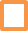 SurnamePrevious NameForename(s)AddressDate of BirthAddressNHS NumberAddressHome Tel. No.Post CodeMobile Tel. No.EmailName of School/College:Next of KinRelationshipContact No.AddressStatusSingle   Married    Separated    Divorced     Widowed     Cohabitating 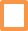 Single   Married    Separated    Divorced     Widowed     Cohabitating Single   Married    Separated    Divorced     Widowed     Cohabitating Single   Married    Separated    Divorced     Widowed     Cohabitating Single   Married    Separated    Divorced     Widowed     Cohabitating Single   Married    Separated    Divorced     Widowed     Cohabitating Which of the options best describes you?Which of the options best describes you?Hetrosexual or Straight   Gay or Lesbian    Bisexual   Hetrosexual or Straight   Gay or Lesbian    Bisexual   Hetrosexual or Straight   Gay or Lesbian    Bisexual   Hetrosexual or Straight   Gay or Lesbian    Bisexual   Hetrosexual or Straight   Gay or Lesbian    Bisexual   Which of the following best describes you?Which of the following best describes you?Female (including trans women)  Male (inluding trans men)  Non-Binary Female (including trans women)  Male (inluding trans men)  Non-Binary Female (including trans women)  Male (inluding trans men)  Non-Binary Female (including trans women)  Male (inluding trans men)  Non-Binary Female (including trans women)  Male (inluding trans men)  Non-Binary Is your gender identity the same as the gender you were given at birth?                  Is your gender identity the same as the gender you were given at birth?                  Is your gender identity the same as the gender you were given at birth?                  Is your gender identity the same as the gender you were given at birth?                  Is your gender identity the same as the gender you were given at birth?                  Yes    No  Yes    No  What is your employment status?What is your employment status?Student  In Employment  Full Time Employment  Part time Employment Unemployed  Recent Unemployment  Chronic Unemplyment  Unfit for Work  Housewfife  Househusband Retired Early Retirement Medically Retired Student  In Employment  Full Time Employment  Part time Employment Unemployed  Recent Unemployment  Chronic Unemplyment  Unfit for Work  Housewfife  Househusband Retired Early Retirement Medically Retired Student  In Employment  Full Time Employment  Part time Employment Unemployed  Recent Unemployment  Chronic Unemplyment  Unfit for Work  Housewfife  Househusband Retired Early Retirement Medically Retired Student  In Employment  Full Time Employment  Part time Employment Unemployed  Recent Unemployment  Chronic Unemplyment  Unfit for Work  Housewfife  Househusband Retired Early Retirement Medically Retired Student  In Employment  Full Time Employment  Part time Employment Unemployed  Recent Unemployment  Chronic Unemplyment  Unfit for Work  Housewfife  Househusband Retired Early Retirement Medically Retired What is your Occupation?What is your Occupation?Where possible please provide proof of identity and address.    Proof of identity to include Passport/Birth CertificateProof of Address to include Utility Bill/Legal Document (not older than 1 month)Where possible please provide proof of identity and address.    Proof of identity to include Passport/Birth CertificateProof of Address to include Utility Bill/Legal Document (not older than 1 month)Where possible please provide proof of identity and address.    Proof of identity to include Passport/Birth CertificateProof of Address to include Utility Bill/Legal Document (not older than 1 month)Where possible please provide proof of identity and address.    Proof of identity to include Passport/Birth CertificateProof of Address to include Utility Bill/Legal Document (not older than 1 month)Where possible please provide proof of identity and address.    Proof of identity to include Passport/Birth CertificateProof of Address to include Utility Bill/Legal Document (not older than 1 month)Where possible please provide proof of identity and address.    Proof of identity to include Passport/Birth CertificateProof of Address to include Utility Bill/Legal Document (not older than 1 month)Where possible please provide proof of identity and address.    Proof of identity to include Passport/Birth CertificateProof of Address to include Utility Bill/Legal Document (not older than 1 month)Health DetailsHealth DetailsHealth DetailsHealth DetailsHealth DetailsHealth DetailsHealth DetailsHealth DetailsHealth DetailsHealth DetailsHealth DetailsHealth DetailsHealth DetailsHealth DetailsHealth DetailsHeightHeight                             m                             m                             mWeightWeightWeightWeightWeight        kg        kg        kgDrugs : Drugs : Drugs : Drugs : Drugs : Drugs : Drugs : Drugs : Do you have a drug addiction?Do you have a drug addiction?Do you have a drug addiction?Do you have a drug addiction?Do you have a drug addiction?Do you have a drug addiction?Yes   No 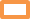 Are you a smoker?Are you a smoker?Yes    No Yes    No Yes    No How many a day? How many a day? How many a day? How many a day? Never smoked?Never smoked?Never smoked?Yes    No Yes    No Yes    No Would you like support and/or information on giving up?Would you like support and/or information on giving up?Would you like support and/or information on giving up?Would you like support and/or information on giving up?Would you like support and/or information on giving up?Would you like support and/or information on giving up?Would you like support and/or information on giving up?Would you like support and/or information on giving up?Would you like support and/or information on giving up?Yes   No  (Positive Steps 0161 621 9400)Yes   No  (Positive Steps 0161 621 9400)Yes   No  (Positive Steps 0161 621 9400)Yes   No  (Positive Steps 0161 621 9400)Yes   No  (Positive Steps 0161 621 9400)Yes   No  (Positive Steps 0161 621 9400)Stopped smoking?Yes    No Yes    No Yes    No When? And AgeWhen? And AgeWhen? And AgeWhen? And AgeWhen? And AgePassive SmokingAre you exposed to smoke at work? Are you exposed to smoke at work? Are you exposed to smoke at work? Are you exposed to smoke at work? Are you exposed to smoke at work? Are you exposed to smoke at work? Yes / NoYes / NoYes / NoYes / NoAt home? Yes / NoAt home? Yes / NoAt home? Yes / NoAt home? Yes / NoDo you take regular exercise?Do you take regular exercise?Do you take regular exercise?Yes    No Yes    No Yes    No If Yes what sort? How many times a weekIf Yes what sort? How many times a weekIf Yes what sort? How many times a weekIf Yes what sort? How many times a weekIf Yes what sort? How many times a weekIf Yes what sort? How many times a weekMedical HistoryDo you have, or have you had, any serious health problems (including operations) / long term conditions?Medical HistoryDo you have, or have you had, any serious health problems (including operations) / long term conditions?Medical HistoryDo you have, or have you had, any serious health problems (including operations) / long term conditions?Medical HistoryDo you have, or have you had, any serious health problems (including operations) / long term conditions?Medical HistoryDo you have, or have you had, any serious health problems (including operations) / long term conditions?DetailsDetailsDate (if known)AsthmaCancer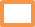 COPDChronic kidney diseaseDiabetesEpilepsy Heart attack / diseaseHigh cholesterolOsteoporosis Stroke Mental health problems Underactive thyroidCirculation problemsOther serious illnessAny operations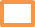 Any known allergiesYes         No  Yes         No  Allergic toDetails of the reactionDo you carry an Epi pen?Yes          No  Yes          No  Yes          No  Yes          No  Repeat MedicationRepeat MedicationRepeat MedicationRepeat MedicationAre you on any repeated medication?Are you on any repeated medication?Are you on any repeated medication?Yes         No If “Yes”, do you have a repeat prescription slip from your previous GP?If “Yes”, do you have a repeat prescription slip from your previous GP?If “Yes”, do you have a repeat prescription slip from your previous GP?Yes        No  If “Yes”, please hand it in at Reception. If “No” then list below any current medication you are taking and make sure you show Reception all your medication in its original packaging and labelling. We may need to contact your previous GP surgery to confirm your medication.If “Yes”, please hand it in at Reception. If “No” then list below any current medication you are taking and make sure you show Reception all your medication in its original packaging and labelling. We may need to contact your previous GP surgery to confirm your medication.If “Yes”, please hand it in at Reception. If “No” then list below any current medication you are taking and make sure you show Reception all your medication in its original packaging and labelling. We may need to contact your previous GP surgery to confirm your medication.If “Yes”, please hand it in at Reception. If “No” then list below any current medication you are taking and make sure you show Reception all your medication in its original packaging and labelling. We may need to contact your previous GP surgery to confirm your medication.Name of drugFrequency (how often taking it)Reason for using drugReason for using drugFamily Medical HistoryHave any of your immediate relatives (brothers/sisters/parents) had any of the following:Tick box if applicable and give details if you can.Family Medical HistoryHave any of your immediate relatives (brothers/sisters/parents) had any of the following:Tick box if applicable and give details if you can.Family Medical HistoryHave any of your immediate relatives (brothers/sisters/parents) had any of the following:Tick box if applicable and give details if you can.Family Medical HistoryHave any of your immediate relatives (brothers/sisters/parents) had any of the following:Tick box if applicable and give details if you can.Family Medical HistoryHave any of your immediate relatives (brothers/sisters/parents) had any of the following:Tick box if applicable and give details if you can.DetailsRelationship Date (if known)Heart attack or angina before age 60Heart attack or angina over age 60Asthma CancerDiabetes DVT/Thrombosis 	GlaucomaHypertensionOsteoporosisStrokeAny inherited diseasesSmear/ Family PlanningSmear/ Family PlanningSmear/ Family PlanningSmear/ Family PlanningSmear/ Family PlanningSmear/ Family PlanningSmear/ Family PlanningDate of last cervical smear?Are you pregnant? Are you pregnant? Yes    No  Yes    No  Have you had a hysterectomy?Yes      No   Yes      No   Contraception – what is your current method of family planning?Contraception – what is your current method of family planning?Contraception – what is your current method of family planning?Contraception – what is your current method of family planning?Contraception – what is your current method of family planning?Contraception – what is your current method of family planning?Contraception – what is your current method of family planning?NoneCoil Injection Injection Contraceptive PillSterilisation Implant Implant CondomPartner had vasectomyHysterectomy Hysterectomy Ethnicity - How would you describe your ethnicity?Ethnicity - How would you describe your ethnicity?Ethnicity - How would you describe your ethnicity?Ethnicity - How would you describe your ethnicity?Ethnicity - How would you describe your ethnicity?Ethnicity - How would you describe your ethnicity?Ethnicity - How would you describe your ethnicity?Ethnicity - How would you describe your ethnicity?Ethnicity - How would you describe your ethnicity?Ethnicity - How would you describe your ethnicity?Ethnicity - How would you describe your ethnicity?Ethnicity - How would you describe your ethnicity?Ethnicity - How would you describe your ethnicity?Ethnicity - How would you describe your ethnicity?Ethnicity - How would you describe your ethnicity?WhiteBritish              British              Irish                  Irish                  Irish                  Other White   Other White   Other White   Asian Asian British    Asian British    Bangladeshi     Bangladeshi     Bangladeshi     Indian          Indian          Indian          Pakistani            Pakistani            Pakistani            Other Asian       Other Asian       Other Asian       Black Black British    Black British    African              African              African              Caribbean    Caribbean    Caribbean    Other Black         Other Black         Other Black         Mixed Asian & White Asian & White Asian & Black     Asian & Black     Asian & Black     Asian & Caribbean   Asian & Caribbean   Asian & Caribbean   White African   White African   White African   White Caribbean  White Caribbean  White Caribbean  Other Chinese           Chinese           Japanese         Japanese         Japanese         Middle        Eastern       Middle        Eastern       Middle        Eastern       Turkish               Turkish               Turkish               Other Ethnicity  Other Ethnicity  Other Ethnicity  Please advise us of your First LanguagePlease advise us of your First LanguagePlease advise us of your First LanguagePlease advise us of your First LanguagePlease advise us of your First LanguagePlease advise us of your First LanguageEnglish        English        English        Other (please state) Other (please state) Other (please state) Please advise if you require an interpreter? Please advise if you require an interpreter? Please advise if you require an interpreter? Please advise if you require an interpreter? Please advise if you require an interpreter? Please advise if you require an interpreter? Yes / NoYes / NoYes / NoMilitary Veteran – Please tick below if you have provided a service as a veteran. If yes please tick if you consent for this to be noted on your medical records Military Veteran – Please tick below if you have provided a service as a veteran. If yes please tick if you consent for this to be noted on your medical records Military Veteran – Please tick below if you have provided a service as a veteran. If yes please tick if you consent for this to be noted on your medical records Military Veteran – Please tick below if you have provided a service as a veteran. If yes please tick if you consent for this to be noted on your medical records Military Veteran – Please tick below if you have provided a service as a veteran. If yes please tick if you consent for this to be noted on your medical records Military Veteran – Please tick below if you have provided a service as a veteran. If yes please tick if you consent for this to be noted on your medical records Military Veteran – Please tick below if you have provided a service as a veteran. If yes please tick if you consent for this to be noted on your medical records Military Veteran – Please tick below if you have provided a service as a veteran. If yes please tick if you consent for this to be noted on your medical records Military Veteran – Please tick below if you have provided a service as a veteran. If yes please tick if you consent for this to be noted on your medical records Military Veteran – Please tick below if you have provided a service as a veteran. If yes please tick if you consent for this to be noted on your medical records Military Veteran – Please tick below if you have provided a service as a veteran. If yes please tick if you consent for this to be noted on your medical records Military Veteran – Please tick below if you have provided a service as a veteran. If yes please tick if you consent for this to be noted on your medical records Military Veteran – Please tick below if you have provided a service as a veteran. If yes please tick if you consent for this to be noted on your medical records Military Veteran – Please tick below if you have provided a service as a veteran. If yes please tick if you consent for this to be noted on your medical records Military Veteran – Please tick below if you have provided a service as a veteran. If yes please tick if you consent for this to be noted on your medical records Army  (13Ji0)     Army  (13Ji0)     Army  (13Ji0)     Royal Air Force (13Ji1)  Royal Air Force (13Ji1)  Royal Air Force (13Ji1)  Royal Navy (13Ji2)          Royal Navy (13Ji2)          Royal Navy (13Ji2)          Royal Navy (13Ji2)          Royal Marines(13Ji3)   Royal Marines(13Ji3)   Royal Marines(13Ji3)   Carers Carers Carers Carers Carers Carers Carers Carers Carers Carers Carers Carers Carers Carers Carers Do you look after the daily needs of someone else? (Office use only:918G)Do you look after the daily needs of someone else? (Office use only:918G)Do you look after the daily needs of someone else? (Office use only:918G)Do you look after the daily needs of someone else? (Office use only:918G)Do you look after the daily needs of someone else? (Office use only:918G)Yes      No   Yes      No   Yes      No   Yes      No   Yes      No   Yes      No   Yes      No   Yes      No   Do you have someone who looks after you or your daily needs? (office use only 918F)Do you have someone who looks after you or your daily needs? (office use only 918F)Do you have someone who looks after you or your daily needs? (office use only 918F)Do you have someone who looks after you or your daily needs? (office use only 918F)Do you have someone who looks after you or your daily needs? (office use only 918F)Yes      No   Yes      No   Yes      No   Yes      No   Yes      No   Yes      No   Yes      No   Yes      No   If the answer to either of the above questions is YES and you would like us to record their details and the nature of their relationship to you, please complete the section below. If the answer to either of the above questions is YES and you would like us to record their details and the nature of their relationship to you, please complete the section below. If the answer to either of the above questions is YES and you would like us to record their details and the nature of their relationship to you, please complete the section below. If the answer to either of the above questions is YES and you would like us to record their details and the nature of their relationship to you, please complete the section below. If the answer to either of the above questions is YES and you would like us to record their details and the nature of their relationship to you, please complete the section below. If the answer to either of the above questions is YES and you would like us to record their details and the nature of their relationship to you, please complete the section below. If the answer to either of the above questions is YES and you would like us to record their details and the nature of their relationship to you, please complete the section below. If the answer to either of the above questions is YES and you would like us to record their details and the nature of their relationship to you, please complete the section below. If the answer to either of the above questions is YES and you would like us to record their details and the nature of their relationship to you, please complete the section below. If the answer to either of the above questions is YES and you would like us to record their details and the nature of their relationship to you, please complete the section below. If the answer to either of the above questions is YES and you would like us to record their details and the nature of their relationship to you, please complete the section below. If the answer to either of the above questions is YES and you would like us to record their details and the nature of their relationship to you, please complete the section below. If the answer to either of the above questions is YES and you would like us to record their details and the nature of their relationship to you, please complete the section below. If the answer to either of the above questions is YES and you would like us to record their details and the nature of their relationship to you, please complete the section below. If the answer to either of the above questions is YES and you would like us to record their details and the nature of their relationship to you, please complete the section below. I am the carer and I care for / I am cared for by (please delete as appropriate)I am the carer and I care for / I am cared for by (please delete as appropriate)I am the carer and I care for / I am cared for by (please delete as appropriate)I am the carer and I care for / I am cared for by (please delete as appropriate)I am the carer and I care for / I am cared for by (please delete as appropriate)I am the carer and I care for / I am cared for by (please delete as appropriate)I am the carer and I care for / I am cared for by (please delete as appropriate)I am the carer and I care for / I am cared for by (please delete as appropriate)I am the carer and I care for / I am cared for by (please delete as appropriate)I am the carer and I care for / I am cared for by (please delete as appropriate)I am the carer and I care for / I am cared for by (please delete as appropriate)I am the carer and I care for / I am cared for by (please delete as appropriate)I am the carer and I care for / I am cared for by (please delete as appropriate)I am the carer and I care for / I am cared for by (please delete as appropriate)I am the carer and I care for / I am cared for by (please delete as appropriate)NameNameTelephone NoTelephone NoAddress & PostcodeAddress & PostcodeEmail Email Address & PostcodeAddress & PostcodeNature of relationshipNature of relationshipDo you wish to register for online appointment booking / prescriptions/see your GP records? Yes      No   If YES Please provide email address on page 1Can the practice contact you from time to time about practice services and developments Yes      No   If YES Prefered method of contact? Mobile    Email  Landline(office use only: can contact via email – 9NdS)(office use only: can contact via email – 9NdS)If YES Prefered method of contact? Mobile    Email  LandlineCan we send you text reminders to your mobile for appointments booked with the surgery? (office use only: 9NDP)Yes      No   Yes      No   Your named GP will be Dr PerkinsYour named GP will be Dr PerkinsYour named GP will be Dr PerkinsFOR OFFICE USE ONLYReceptionist Check List Staff Initials & DateGMS1 – Correctly completed (including NHS Number), signed and dated by patient or patients representativeSummary Care Record Paperwork - Correctly completed, signed and dated by patient or patients representativeProof of Address (no older than 1 month) (evidence seen where possible)  Photo ID  (evidence seen where possible)QuestionsScoring systemScoring systemScoring systemScoring systemScoring systemYour scoreQuestions01234Your scoreHow often do you have a drink containing alcohol?NeverMonthlyor less2 - 4 times per month2 - 3 times per week4+ times per weekHow many units of alcohol do you drink on a typical day when you are drinking?1 -23 - 45 - 67 - 910+How often have you had 6 or more units if female, or 8 or more if male, on a single occasion in the last year?NeverLess than monthlyMonthlyWeeklyDaily or almost dailyQuestionsScoring systemScoring systemScoring systemScoring systemScoring systemYour scoreQuestions01234Your scoreHow often during the last year have you found that you were not able to stop drinking once you had started?NeverLess than monthlyMonthlyWeeklyDaily or almost dailyHow often during the last year have you failed to do what was normally expected from you because of your drinking?NeverLess than monthlyMonthlyWeeklyDaily or almost dailyHow often during the last year have you needed an alcoholic drink in the morning to get yourself going after a heavy drinking session?NeverLess than monthlyMonthlyWeeklyDaily or almost dailyHow often during the last year have you had a feeling of guilt or remorse after drinking?NeverLess than monthlyMonthlyWeeklyDaily or almost dailyHow often during the last year have you been unable to remember what happened the night before because you had been drinking?NeverLess than monthlyMonthlyWeeklyDaily or almost dailyHave you or somebody else been injured as a result of your drinking?NoYes, but not in the last yearYes, during the last yearHas a relative or friend, doctor or other health worker been concerned about your drinking or suggested that you cut down?NoYes, but not in the last yearYes, during the last yearAlcohol - Alcohol use can affect your health and can interfere with certain medications and treatments.Your answers will remain confidential so please be honest. 